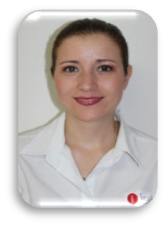 CLAVE/NIVEL DE PUESTOD2Directora Jurídica • Instituto Coahuilense de Acceso a la   Información Pública • Agosto 2012 • Actualmente. Maestra de la Especialidad de Gobierno Abierto y Rendición de Cuentas • 2017 • Facultad de Jurisprudencia de la UAdeC.Secretaria del Comité Electoral • Comité Distrital XV •  Instituto Electoral de Coahuila • Diciembre 2016- julio 2017.Jefa del Área de Quejas 2006-2012 • Dirección de Notarías de la Secretaría de Gobierno.Visitadora Auxiliar • 2001-2006 • Comisión Estatal de Derechos Humanos en Coahuila.  Maestría en Derechos Humanos • Actualmente • Facultad de Jurisprudencia de la Universidad Autónoma de Coahuila.Diplomado en Juicio de Amparo • Actualmente • Suprema Corte de Justicia de la Nación - Casa de la Cultura Jurídica.Especialidad en Gobierno Abierto y Rendición de Cuentas • 2015-2016 • Facultad de Jurisprudencia de la Universidad Autónoma de Coahuila.Maestría en Derecho Penal • 2014 • Facultad de Jurisprudencia de la Universidad Autónoma de Coahuila.Licenciado en Derecho • 2004 • Facultad de Jurisprudencia de la Universidad Autónoma de Coahuila.